НАКАЗ02.04.2018     				№ 63Про підсумки проведенняміського   конкурсу«Учень року − 2018»На виконання наказу Департаменту освіти Харківської міської ради                від 22.01.2018 № 14 «Про проведення міського конкурсу «Учень року − 2018» оргкомітетом проведено міський тур конкурсу в номінаціях: «Інтелектуал року», «Лідер року», «Творча особистість року», «Спортсмен року».Відповідно до Умов проведення міського конкурсу «Учень                                року − 2018» та на підставі рішення журі конкурсу (протокол додається)НАКАЗУЮ:1. Визнати переможцями міського конкурсу «Учень року − 2018»                     у номінації «Інтелектуал року»:- Бакуменко Кристину Олександрівну, ученицю 11 класу Харківської гімназії № 46 ім. М. В. Ломоносова Харківської міської ради Харківської області;- Жеваго Олександра Костянтиновича, учня 11 класу Харківської спеціалізованої школи І-ІІІ ступенів № 18 Харківської міської ради Харківської області;- Кирилову Амілію Сергіївну, ученицю 11 класу Харківської спеціалізованої школи І-ІІІ ступенів № 162 Харківської міської ради Харківської області;- Климову Анастасію Максимівну, ученицю 11 класу Харківської  загальноосвітньої школи І-ІІІ ступенів № 168 Харківської міської ради Харківської області;- Кравцова Артура Андрійовича, учня 11 класу Харківського навчально-виховного комплексу № 45 «Академічна гімназія» Харківської міської ради Харківської області;- Слободянюка Дениса Олександровича, учня 10 класу комунального закладу «Харківський фізико-математичний ліцей № 27 Харківської міської ради Харківської області»; - Щербака Олександра Андрійовича, учня 11 класу Харківського                      ліцею № 107 Харківської міської ради Харківської області. 2. Визнати переможцями міського конкурсу «Учень року − 2018»                      у номінації «Лідер року»:- Гукову Анну Романівну, ученицю 11 класу Харківської гімназії № 14 Харківської міської ради Харківської області; - Колмик Дарину Юріївну, ученицю 10 класу Харківської гімназії № 47 Харківської міської ради Харківської області;- Пушкарську Анастасію Сергіївну, ученицю 10 класу Харківської                     гімназії № 39 Харківської міської ради Харківської області.3. Визнати переможцями міського конкурсу «Учень року − 2018»                     у номінації «Творча особистість року»:- Дячкова Володимира Євгеновича, учня 11 класу Харківської                           гімназії № 83 Харківської міської ради Харківської області;- Криворучка Максима Олександровича, учня 10 класу Харківської спеціалізованої школи І-ІІІ ступенів № 155 Харківської міської ради Харківської області;- Нікуліна Микиту Олексійовича, учня 10 класу Харківської спеціалізованої школи І-ІІІ ступенів № 132 Харківської міської ради Харківської області;- Островерхову Софію Іллівну, ученицю 10 класу Харківської спеціалізованої школи з поглибленим вивченням окремих предметів № 133 «Ліцей мистецтв» Харківської міської ради Харківської області.   4. Визнати переможцями міського конкурсу «Учень року − 2018»                      у номінації  «Спортсмен року»:- Біас Сніжану Євгенівну, ученицю 10 класу Харківської гімназії № 12 Харківської міської ради Харківської області;- Богатиренко Оксану Андріївну, ученицю 10 класу Харківської загальноосвітньої школи І-ІІІ ступенів № 151 Харківської міської ради Харківської області;- Зеленцову Анастасію Олександрівну, ученицю 11 класу Харківської спеціалізованої школи І-ІІІ ступенів № 109 Харківської міської ради Харківської області;- Леонова Єгора Олеговича, учня 11 класу Харківської спеціалізованої школи І-ІІІ ступенів № 119 Харківської міської ради Харківської області;- Попову Дар’ю Сергіївну, ученицю 11 класу Харківської загальноосвітньої школи І-ІІІ ступенів № 5 Харківської міської ради Харківської області;- Уварову Вікторію Олександрівну, ученицю 11 класу Харківського навчально-виховного комплексу «школа І-ІІІ ступенів - дошкільний навчальний заклад (ясла-садок)» № 8  Харківської міської ради Харківської області. 5. Начальнику відділу кадрової роботи Леоновій А.М.:5.1. Порушити клопотання перед Харківською міською радою                             про нагородження Подякою міського голови переможців міського туру конкурсу  «Учень року − 2018» (додаток 1).5.2. Підготувати Почесні грамоти Департаменту освіти Харківської міської ради для переможців районного туру міського конкурсу «Учень                          року − 2018» (додаток 2).До 18.04.20186. Відділу бухгалтерського обліку та звітності (Коротка Л.В.):6.1. Підготувати та надати на затвердження кошторис витрат на організацію та проведення церемонії нагородження переможців та учасників міського конкурсу відповідно до Комплексної програми розвитку освіти м. Харкова                      на 2018-2022 роки в межах бюджетних призначень на зазначені цілі у 2018 році.                                                                             До 19.04.20186.2. Забезпечити фінансування організації та проведення Конкурсу в межах затвердженого кошторису витрат.                                                                             До 20.04.20187. Науково-методичному педагогічному центру Департаменту освіти (Дулова А.С.), Харківському Палацу дитячої та юнацької творчості Харківської міської ради Харківської області (Боровська С.В.) забезпечити організацію та проведення фінальної частини конкурсу – церемонії нагородження переможців та учасників міського конкурсу «Учень року − 2018».До 01.05.20188. Методисту Науково-методичного педагогічного центру Департаменту освіти Войтенку Є.О. розмістити цей наказ на сайті Департаменту освіти. До 05.04.20189. Контроль за виконанням цього наказу залишаю за собою.Директор Департаменту освіти	    О.І. ДеменкоЗ наказом ознайомленіА.С. Дулова Л.В. КороткаА.М. Леонова С.В. Боровська Є.О. Войтенко Дулова,Демкович 725 25 11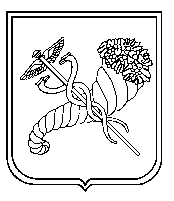 